YOM FBI (Adat HaIlanot) Group A:JeisenFeldmanElianna IShuggyYoavAdinaElli BOff time: 40 min, 90 min; Total: 130 minGroup B:DannyEliana SIlanaOrelIdan JennaOff time: 50 min, 90 min; Total: 140 minYom FBI OutlinePremise: Oh no! Andy’s been kidnapped. It’s up to Edat haIlanot to find his captor. All of tzevet Ilanot are suspects. Hanichim will have fun asking madrichim lots of questions, practice deductive reasoning, and have conversations about about the treatment of criminals and suspects (through a Halakhic lense and a secular lens).Prior PlanningEmail Simon/Didi to reserve BAA & Mirpesset for July 2 Peulat ErevFilm and edit tzevet interrogationsCreate alibis (real and fake)Create a list of activities chanichim must complete to ask questionsCreate clues and background for scavenger huntMaterialsSurface on which to watch videosProjectorsComputerPainting surfaceWashable paintPaperMarkersPeulat Erev IOverview: Introduce the scenario. Hanichim will run around and practice deductive reasoning using different clues given to them. Our suspects will be narrowed down to fewer tzevet members.Instructions/Rundown: Watch the video. Hanichim are split into thirteen groups, with one madrich responsible for one group. Each madrich will also receive their “real” alibi. To verify whether or not the the video and “real” alibi are compatible, chanichim will have to complete tasks so they can ask their designated madrich questions.Groups Ilana - Ezra , Farryn , Roxanne , Lilian , Emilia , Sam , Arbel Jenna- Elissa , Sasha , Mira , Lev , Shaya , Talia P. , Gabriella Josh E. - Noa , Zoe , Eliyah , Ariel , Simeon , Avner , Daniela Yoav- Anna , Lavi , David , Oliver , Noam B. , Shai , Vered Adina - Jacob , Tamar , Maiya , Noam R. , Samantha , Lotem , Issac Orel- Elana , Mia , Viktor , Sophia , Livia , annie. , Matthew Eliana I- Dani , Elijah , Joel , Jonah , Carrine , Benjamin , Brandon Idan- Hailey , Tommy , Liad , Naomi , Gilah , Gabriel , Talia L.Eliana B- Gabe M. , Barak , Orli, Liam , Morris , Abraham , Beeri Joe- Andrew , Audrey , Nathan , Nadav , Daphna , Benjamin Josh F- Ella , Dov , Simon , Dahlia , Ellie K. , Julian Eliana S- Eitan L., Ruby , Lilah , Eitan , Maya , Siona Danny - Avital , Dov , Tyler , Josephine , Elisheva , Alma AM PeulahOverview: This scavenger hunt will narrow down tzevet suspects. Chanichim will get to ask remaining madrichim suspects questions about motive. Instructions/Rundown: Hanichim will be split into three groups and will have to use different clues to find each suspicious madrich. At each “station,” chanichim will be able to answer questions about motive by solving riddles.Bazer - Avner , Audrey , Farryn , Matthew , Anna , David , Gabe M. , Morris , Dahlia , Talia , Noa , Tamar , Abraham , Gabriella , Lilah Jeisen - Samantha , Viktor , Lavi , Jonah , Mia , Noam , Dani , Elissa , Emilia , Talia P. , Roxanne , Simon , Ariel , Nadav , Daphna , Simeon Orel - Lev , Andrew , Ellie K. ,  Elijah , Alma , Jacob , Shai , Elisheva , Lotem , Hailey , Ella , Dov , Barak , Benjamin , Joel Ilana - Orli , Gabriel , Liam , Mira , Beeri , Julian , Gilah , Benjamin , Maya , Josephine , Nathan , Ezra , Annie , Arbel Jenna - Zoe , Issac , Dov , Eitan , Avital , Eliyah , Brandon , Noam R. , Eitan L. , Maiya , Carrine , Sophia , Lilian , Sasha Idan - Vered , Ruby , Tyler , Tommy , Sam , Shaya , Oliver , Siona , Naomi , Livia , Liad ,  Daniela , Elana Peulat TzrifFBI TrainingGroups Leading activities Danny- sneaking ( moadon)Feldman- over under benches (in front of tennis courts)Yoav- push ups and sit ups (tennis court)Adina - finger painting (Ohel at omanut) Table 1Eliana Israel - badge making (ohel at omanut) Table 2 Joe- decoding (ohel at omanut) Table 3 Ezra , Tyler , Dov , Abraham , Gilah , Lilian , Shaya , Oliver , Tommy , Noa , Eitan L. , Gabriella , Dov , Naomi , Shai , Alma , Vered , Daphna , Hailey , Farryn , Sasha , Tamar , Sam , Sophia , Elijah , Annie , Roxanne , Elana , Brandon , Eliyah , Siona , Audrey , Anna , Ellie K. , Andrew ,Lev , Ella , Arbel , Zoe , Nathan , Maya , Daniela , Josephine , Mia Julian , Beeri ,  Lilah , Lotem , Matthew , Livia , Noam R. , Eitan , Gabriel , Avital , Benjamin , Elissa , Emilia , Ruby , Joel , Jacob , Elisheva , David , Simon , Benjamin , Jonah , Dahlia , Ariel , Issac , Viktor , Avner , Carrine , Simeon , Samantha , Gabe M. , Lavi , Talia P. , Maiya , Liad , Mira , Nadav , Barak , Talia , Liam , Noam , Morris , Dani , OrliOverview: Chanichim will complete physical challenges to prove that they are prepared to join the FBI.Instructions/Rundown: Chanichim will be split into random groups and undergo rotation of relay races, over-under benches, situps, pushups. Finger Painting and badge making at beginning, decoding station. Also sneaking around moadon ilanot.Discussion about Criminal JusticeGroupsBazer- Avner , Audrey , Farryn , Matthew , Anna , David , Gabe M. , Morris , Dahlia , Talia , Noa , Tamar , Abraham , Gabriella , Lilah Safer- Samantha , Viktor , Lavi , Jonah , Mia , Noam , Dani , Elissa , Emilia , Talia P. , Roxanne , Simon , Ariel , Nadav , Daphna , Simeon Orel- Lev , Andrew , Ellie K. ,  Elijah , Alma , Jacob , Shai , Elisheva , Lotem , Hailey , Ella , Dov , Barak , Benjamin , Joel Ilana - Orli , Gabriel , Liam , Mira , Beeri , Julian , Gilah , Benjamin , Maya , Josephine , Nathan , Ezra , Annie , Arbel Jenna- Zoe , Issac , Dov , Eitan , Avital , Eliyah , Brandon , Noam R. , Eitan L. , Maiya , Carrine , Sophia , Lilian , Sasha Idan- Vered , Ruby , Tyler , Tommy , Sam , Shaya , Oliver , Siona , Naomi , Livia , Liad ,  Daniela , Elana Overview: Instructions/Rundown: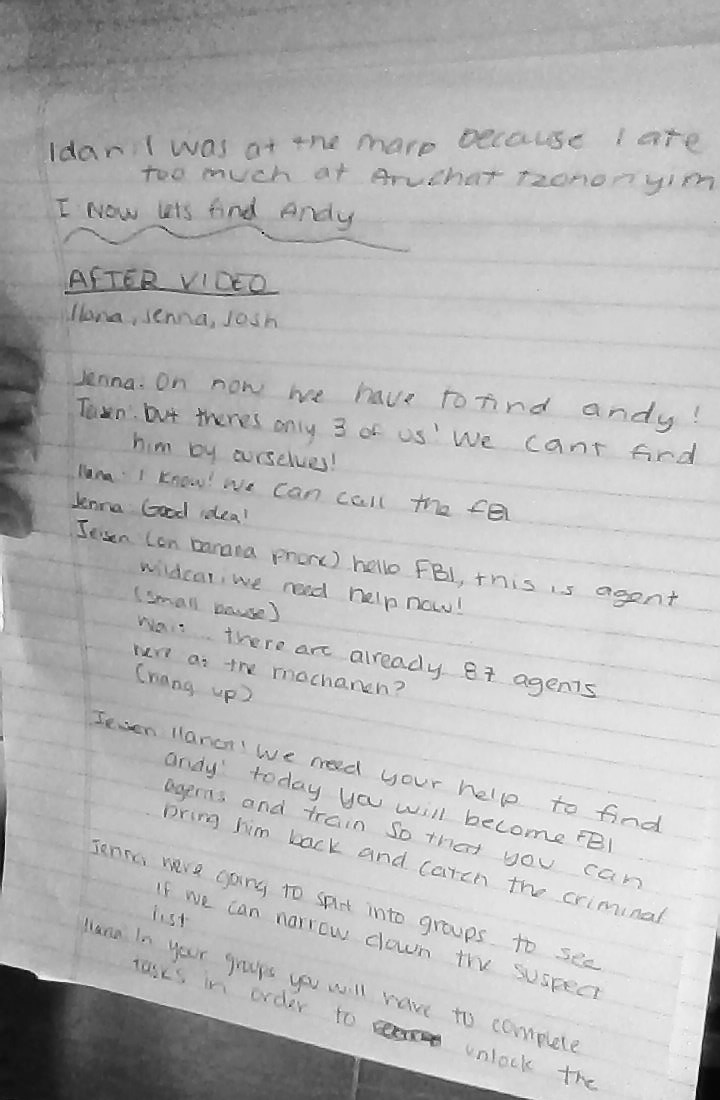 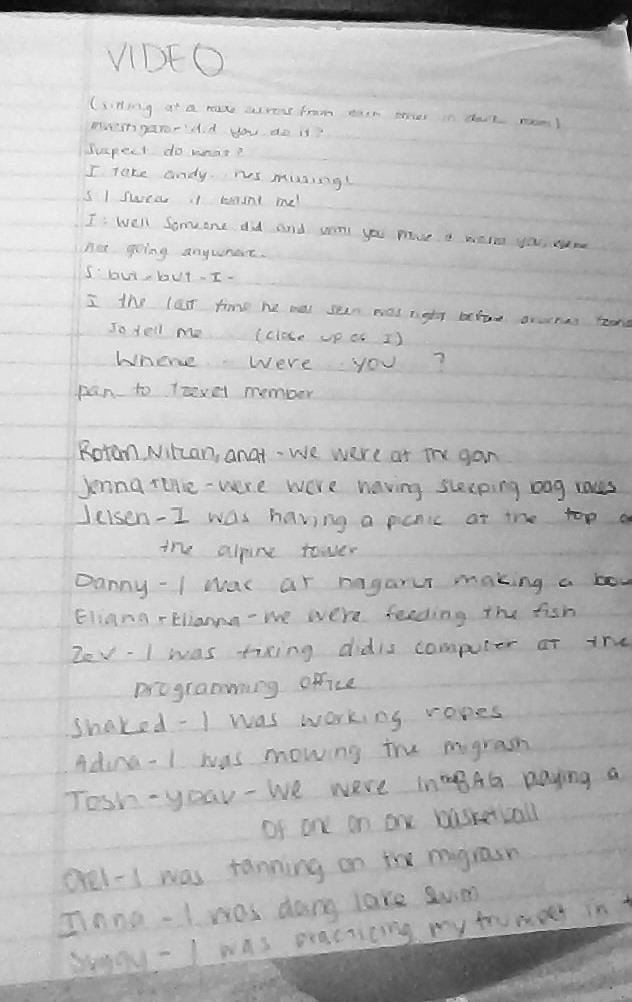 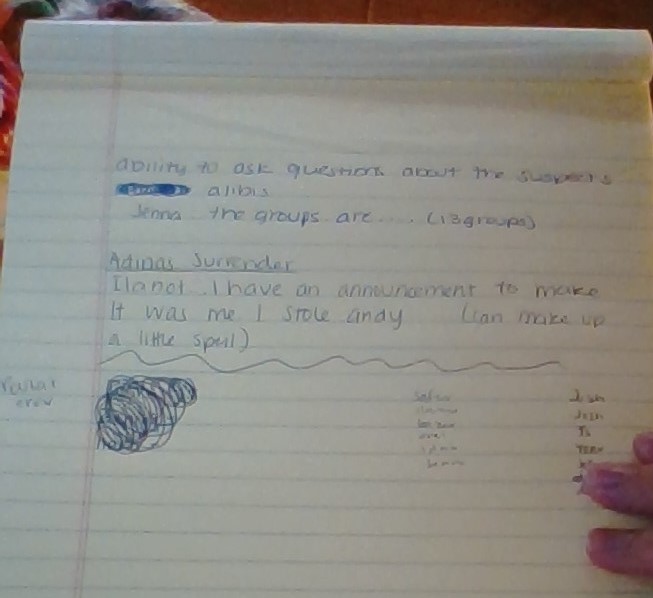 Scavenger HuntDirections for Group Leaders: Have your chanichim determine the location indicated in the first riddle and go there. You will receive a second riddle with the “true” location of the stationed tzevet member during Andy’s capture. Help guide the chanichim as they identify whether the “true” location and the place in the original riddle are the same place. If they are the same location, the suspect(s) is/are not suspicious and vice versa. The stationed tzevet member will then give you the riddle for the next location to visit. Repeat the above instructions for each station. Once you have completed each station, please bring your chanichim back to Moadon Ilanot.Directions for Stationed Tzevet: Give each visiting group a riddle about your “true” location during Andy’s kidnapping. The kvutzah will have to determine whether the place described in this riddle and the location where you are stationed is the same place. If they are the same location, you are not suspicious and vice versa (find your name below to see whether or not you are supposed to be cleared by the end of the peulah). Once the chanichim have determined your status (suspicious or clean), give them the riddle for their next location. Repeat for each visiting group. When you are done, please return to Moadon Ilanot if you are in Group B or enjoy Zman Hofshi if you are in Group A.Bazer - Avner , Audrey , Farryn , Matthew , Anna , David , Gabe M. , Morris , Dahlia , Talia , Noa , Tamar , Abraham , Gabriella , Lilah, Ruby , TylerOrder of locations: Adina, Danny, Elianna & Eliana, Yoav & Feldman, IdanJeisen - Samantha , Viktor , Lavi , Jonah , Mia , Noam , Dani , Elissa , Emilia , Talia P. , Roxanne , Simon , Ariel , Nadav , Daphna , Simeon, Tommy , Sam Order of locations: Idan, Adina, Danny, Elianna & Eliana, Yoav & Feldman Orel and Sugarman - Lev , Andrew , Ellie K. ,  Elijah , Alma , Jacob , Shai , Elisheva , Lotem , Hailey , Ella , Dov , Barak , Benjamin , Joel, Shaya , Oliver , Siona Order of locations: Yoav & Feldman, Idan, Adina, Danny, Elianna & ElianaIlana - Orli , Gabriel , Liam , Mira , Beeri , Julian , Gilah , Benjamin , Maya , Josephine , Nathan , Ezra , Annie , Arbel, Naomi , Livia , Liad Order of locations: Elianna & Eliana, Yoav & Feldman, Idan, Adina, Danny Jenna - Zoe , Issac , Dov , Eitan , Avital , Eliyah , Brandon , Noam R. , Eitan L. , Maiya , Carrine , Sophia , Lilian , Sasha, Daniela , Elana, Vered Order of locations: Danny, Elianna & Eliana, Yoav & Feldman, Idan, AdinaAdina I am in front of your tzrif. I have tetherball poles, a gaga pit and a swing set.I am the binyan where you can make a bowl, a cane, or anything else you can imagine out of wood. I am in front of your tzrif. I have tetherball poles, a gaga pit and a swing set.I am the binyan where you can make a bowl, a cane, or anything else you can imagine out of wood. I am in front of your tzrif. I have tetherball poles, a gaga pit and a swing set.I am the binyan where you can make a bowl, a cane, or anything else you can imagine out of wood. I am in front of your tzrif. I have tetherball poles, a gaga pit and a swing set.I am the binyan where you can make a bowl, a cane, or anything else you can imagine out of wood. I am in front of your tzrif. I have tetherball poles, a gaga pit and a swing set.I am the binyan where you can make a bowl, a cane, or anything else you can imagine out of wood. *Danny - Nagarut There’s a big sign on my front that says “Mercaz” and I’m across the street from the misrad.I am one of the mirpessot of one of the banot tzrifim in Ilanot, and my number ends in 9.There’s a big sign on my front that says “Mercaz” and I’m across the street from the misrad.I am one of the mirpessot of one of the banot tzrifim in Ilanot, and my number ends in 9.There’s a big sign on my front that says “Mercaz” and I’m across the street from the misrad.I am one of the mirpessot of one of the banot tzrifim in Ilanot, and my number ends in 9.There’s a big sign on my front that says “Mercaz” and I’m across the street from the misrad.I am one of the mirpessot of one of the banot tzrifim in Ilanot, and my number ends in 9.There’s a big sign on my front that says “Mercaz” and I’m across the street from the misrad.I am one of the mirpessot of one of the banot tzrifim in Ilanot, and my number ends in 9.*Elianna & Eliana - Mirpesset of 19Eliana’s Location: I am the structure between tzrifim 17 and 21.Elianna’s Location: I am one of two banot tzrifim that has a full mirpesset but I do not have a shelf.Come to me whenever you’re on Tzad Aleph and want to shoot some hoops.Eliana’s Location: I am the structure between tzrifim 17 and 21.Elianna’s Location: I am one of two banot tzrifim that has a full mirpesset but I do not have a shelf.Come to me whenever you’re on Tzad Aleph and want to shoot some hoops.Eliana’s Location: I am the structure between tzrifim 17 and 21.Elianna’s Location: I am one of two banot tzrifim that has a full mirpesset but I do not have a shelf.Come to me whenever you’re on Tzad Aleph and want to shoot some hoops.Eliana’s Location: I am the structure between tzrifim 17 and 21.Elianna’s Location: I am one of two banot tzrifim that has a full mirpesset but I do not have a shelf.Come to me whenever you’re on Tzad Aleph and want to shoot some hoops.Eliana’s Location: I am the structure between tzrifim 17 and 21.Elianna’s Location: I am one of two banot tzrifim that has a full mirpesset but I do not have a shelf.Come to me whenever you’re on Tzad Aleph and want to shoot some hoops.Yoav & Feldman - Tzad Aleph Basketball CourtsYoav’s Location: I am all the way on Tzad Bet and I have a hockey rink on me and a volleyball court next door.Josh’s Location: I am the highest banim tzrif number.I am the binyan that is under Olga’s charge 24/7, and I am where you go after meals if you take meds. Yoav’s Location: I am all the way on Tzad Bet and I have a hockey rink on me and a volleyball court next door.Josh’s Location: I am the highest banim tzrif number.I am the binyan that is under Olga’s charge 24/7, and I am where you go after meals if you take meds. Yoav’s Location: I am all the way on Tzad Bet and I have a hockey rink on me and a volleyball court next door.Josh’s Location: I am the highest banim tzrif number.I am the binyan that is under Olga’s charge 24/7, and I am where you go after meals if you take meds. Yoav’s Location: I am all the way on Tzad Bet and I have a hockey rink on me and a volleyball court next door.Josh’s Location: I am the highest banim tzrif number.I am the binyan that is under Olga’s charge 24/7, and I am where you go after meals if you take meds. Yoav’s Location: I am all the way on Tzad Bet and I have a hockey rink on me and a volleyball court next door.Josh’s Location: I am the highest banim tzrif number.I am the binyan that is under Olga’s charge 24/7, and I am where you go after meals if you take meds. Idan - Outside MarpI am across the road from the Sifrya and I have a long ramp that leads up to my mirpesset.On Shabbat you will find soccer and Ultimate being played on me, and while standing on me you have a great view of all the people who come into camp. I am across the road from the Sifrya and I have a long ramp that leads up to my mirpesset.On Shabbat you will find soccer and Ultimate being played on me, and while standing on me you have a great view of all the people who come into camp. I am across the road from the Sifrya and I have a long ramp that leads up to my mirpesset.On Shabbat you will find soccer and Ultimate being played on me, and while standing on me you have a great view of all the people who come into camp. I am across the road from the Sifrya and I have a long ramp that leads up to my mirpesset.On Shabbat you will find soccer and Ultimate being played on me, and while standing on me you have a great view of all the people who come into camp. I am across the road from the Sifrya and I have a long ramp that leads up to my mirpesset.On Shabbat you will find soccer and Ultimate being played on me, and while standing on me you have a great view of all the people who come into camp. Crime and Punishment Discussion--Leaders GuideTo start out, let’s go around and say who we think Andy’s kidnapper is right now.Go around the Circle and take one answer from each person. If/When we identify the Andynapper, how do you think we should enforce justice?Take on answer from each person. Try to get them to answer: what type of punishment should the andynapper receive? How do you think Jewish law would want to punish the kidnapper? שמות 21:16 (Sh’mot 21:16) says the following about punishment for kidnapping (read source) Why do you think this type of punishment is problematic? What if Andy’s kidnapper was your friend? How do we deal with things from the Torah that you disagree with? (Read Talmud text and ask) Which approach do you think our leaders should take when dealing with kidnapping? Why do you think this? How do you think we can deal with the Andynapper in a compassionate way? Yom Meyuchad DiscussionSource Sheet by Andy WeissfeldSource Sheet created on Sefaria by Andy WeissfeldFBI TrainingOverview: Chanichim will be split into 2 big groups and undergo rotation of physical challenges and fingerprinting, decoding station. Also sneaking around moadon ilanot.Materials:6 benches10 conesSoccer ballsBasketballs1 full size goal (already on A side migrash)Paint for fingerpaintingPens, markers, stickers for badges and fingerpaintingPaper for fingerpainting and decodingBlue tapeGroup 1 will begin with Arts and CraftsGroup 2 will begin with relay raceGroup 1 alternates around three tables	-Table 1 is fingerprinting	-Table 2 is decoding	-Table 3 is badge making (Make their agent names)Group 2 alternates between multiple events	-Sneaking practice around moadon ilanot	-over/under benches between tennis courts and road	-situps/pushups area on tennis courtsHOUR AND A HALF45 MINS per side15 MINS per activityFINGERPRINTING/FINGERPAINTING15minsImmediately have chanichim start painting10 mins: fingerpainting	-encourage them to use fingerprinting in their images-while chanichim are painting: Discussion about why fingerprinting is important-ask chanichim why they think it is so useful-prompt them to talk about uniqueness if needed-Do chanichim think it is the best method to identify criminals today?5 mins: Clean up area and wash hands in OmanutDECODING15 mins: Chanichim decode messages given to them, and get the next one once they are doneClue:  Clue: BADGEMAKING15 mins:2 mins: Have chanichim think of an APPROPRIATE (and cool) agent name	-If struggling, suggest animals or their school mascots13 mins: Chanichim receive badge-shaped piece of paper, and can decorate however they want but must include their agent nameSNEAKING PRACTICE15 mins5 mins: Teach chanichim/agents how to properly sneak	-knees bent, heads moving side to side to see threats, tiptoe-ing to be extremely quiet	-critique their form, have everyone practice it in front of you10 mins: Lead them on mission around moadon ilanot, explaining that they must not be detected 	-abort the mission multiple times, claiming that they were not stealthy enough	-when they successfully complete mission, congratulate each and proclaim that they have passed FBI stealth training  OVER-UNDER BENCH TRAINING15 mins2 mins:	-Explain that it is very important to be agile as an FBI agent because you may be chased by or have to chase bad guys13 mins:	-Time chanichim going under and over benches and then weaving through cones on way back 	-Shake head at them at beginning when you are looking at time, say that you know that they can be way faster but don’t show them time	-At the end be very amazed at how much faster they have gotten, tell them that they are more than fast enough to be FBI agentsSITUPS, PUSHUPS15 mins2 mins: Show chanichim proper pushup form, with their hands shoulder length apart and their butt in line with the rest of their body, go around and make sure that they are all set up correctly3 mins: have Chanichim do as many pushups as they can in this timeframe2 mins: Show chanichim proper sit up form, with someone holding their feet. Must have arms crossed and go all the way down 3 mins: have Chanichim do as many sit ups they can in this timeframe5 mins: have Chanichim cool down with stretching and discuss why being strong is important when trying to catch criminalsFBI Training Completion CardFor Chanichim: Eliana BAlibi Given: I was having a sleeping bag race with Jenna!Answers that check out with alibis:Do either of you have sleeping bags at camp?NoDoes anyone you know have sleeping bags at camp?YesDid these people let you borrow your sleeping bags?YesWhere did you have your sleeping bag races?From the Chadar Ochel on the way to Peulat ErevFor Madrich: Eliana B; Activities to be completed w/each question and answers to give. Give chanichim 2 minutes to prepare each activity, then, if they do so successfully, answer the corresponding question as indicated.Do either of you have sleeping bags at camp?Activity to complete: Make a human pyramid Answer to give: NoDoes anyone you know have sleeping bags at camp?Activity to complete: Everyone has to dance the first 8 counts of Zeiben-ZeibenAnswer to give: YesDid these people let you borrow your sleeping bags?Activity to complete: Everyone has to sing Shir Ramah as loud as they canAnswer to give: YesWhere did you have your sleeping bag races?Activity to complete: Play 3 rounds of sharks and minnowsAnswer to give: From the Chadar Ochel on the way to Peulat ErevFor Chanichim: JennaAlibi Given: I was having a sleeping bag race with Eliana B!Answers that check out with alibis:Do either of you have sleeping bags at camp?NoDoes anyone you know have sleeping bags at camp?YesDid these people let you borrow your sleeping bags?YesWhere did you have your sleeping bag races?From the Chadar Ochel on the way to Peulat ErevFor Madrich: Jenna; Activities to be completed w/each question and answers to give. Give chanichim 2 minutes to prepare each activity, then, if they do so successfully, answer the corresponding question as indicated.Do either of you have sleeping bags at camp?Activity to complete: Make a human pyramid Answer to give: NoDoes anyone you know have sleeping bags at camp?Activity to complete: Everyone has to dance the first 8 counts of Zeiben-ZeibenAnswer to give: YesDid these people let you borrow your sleeping bags?Activity to complete: Everyone has to sing Shir Ramah as loud as they canAnswer to give: YesWhere did you have your sleeping bag races?Activity to complete: Play 3 rounds of sharks and minnowsAnswer to give: From the Chadar Ochel on the way to Peulat ErevFor Chanichim: Elianna IAlibi Given: I was feeding our fish with Eliana S.Answers that check out with alibis:Do you have fish in your tzrif?YesHow often do you feed your fish?DailyWhat type of fish do you have?A beta fishWho feeds the fish every day?The madrichotFor Madrichim: Elianna I; Activities to be completed w/each question and answers to give. Give chanichim 2 minutes to prepare each activity, then, if they do so successfully, answer the corresponding question as indicated.Do you have fish in your tzrif?Activity to complete: Make a human pyramidAnswer to give: YesHow often do you feed your fish?. 	Activity to complete: Everyone has to dance the first 8 counts of Zeiben-ZeibenAnswer to give: DailyWhat type of fish do you have?Activity to complete: Everyone has to sing Shir Ramah as loud as they canAnswer to give: A beta fishWho feeds the fish every day?Activity to complete: Play 3 rounds of sharks and minnowsAnswer to give: The chanichotFor Chanichim: Eliana SAlibi Given: I was feeding our fish with Elianna I.Answers that check out with alibis:Do you have fish in your tzrif?YesHow often do you feed your fish?DailyWhat type of fish do you have?A beta fishWho feeds the fish every day?The madrichotFor Madrichim: Eliana S; Activities to be completed w/each question and answers to give. Give chanichim 2 minutes to prepare each activity, then, if they do so successfully, answer the corresponding question as indicated.Do you have fish in your tzrif?Activity to complete: Make a human pyramidAnswer to give: Yes      How often do you feed your fish?. 	Activity to complete: Everyone has to dance the first 8 counts of Zeiben-ZeibenAnswer to give: Daily      What type of fish do you have?Activity to complete: Everyone has to sing Shir Ramah as loud as they canAnswer to give: A beta fish      Who feeds the fish every day?Activity to complete: Play 3 rounds of sharks and minnowsAnswer to give: The chanichotFor Chanichim: YoavAlibi Given: I was playing a one-on-one basketball game with Josh Feldman in the BAG.Answers that check out with alibis:Do you like to play basketball?YesDoes Josh Feldman like to play basketball?YesWhich Tzad of camp were you on during Andy’s disappearance?Tzad BetHow many times did you score?3 pointsFor Madrichim: Yoav; Activities to be completed w/each question and answers to give. Give chanichim 2 minutes to prepare each activity, then, if they do so successfully, answer the corresponding question as indicated.Do you like to play basketball?Activity to complete: Make a human pyramidAnswer to give: YesDoes Josh Feldman like to play basketball?Everyone has to dance the first 8 counts of Zeiben-ZeibenAnswer to give: YesWhich Tzad of camp were you on during Andy’s disappearance?Everyone has to sing Shir Ramah as loud as they canAnswer to give: Tzad BetHow many points did you score?Activity to complete: Play 3 rounds of sharks and minnowsAnswer to give: 8 pointsFor Chanichim: Josh FeldmanAlibi Given: I was playing a one-on-one basketball game with Yoav in the BAG.Answers that check out with alibis:Do you like to play basketball?YesDoes Yoav like to play basketball?YesWhich Tzad of camp were you on during Andy’s disappearance?Tzad BetHow many times did you score?10 pointsFor Madrichim: Josh Feldman; Activities to be completed w/each question and answers to give. Give chanichim 2 minutes to prepare each activity, then, if they do so successfully, answer the corresponding question as indicated.Do you like to play basketball?Activity to complete: Make a human pyramidAnswer to give: YesDoes Yoav like to play basketball?Everyone has to dance the first 8 counts of Zeiben-ZeibenAnswer to give: YesHow many points did you score?Activity to complete: Play 3 rounds of sharks and minnowsAnswer to give: 10 pointsWhich Tzad of camp were you on during Andy’s disappearance?Everyone has to sing Shir Ramah as loud as they canAnswer to give: Tzad AlephFor Chanichim: OrelAlibi Given: I was tanning on the migrash.Answers that check out with alibis:Do you enjoying tanning?YesDo you get time off in which you can tan?YesWhich Tzad of camp were you on during Andy’s disappearance?Tzad AlephHow long did you tan for?45 minutesFor Madrichim: Orel; Activities to be completed w/each question and answers to give. Give chanichim 2 minutes to prepare each activity, then, if they do so successfully, answer the corresponding question as indicated.Do you enjoy tanning?Activity to complete: Make a human pyramidAnswer to give: YesDo you get time off in which you can tan?Everyone has to dance the first 8 counts of Zeiben-ZeibenAnswer to give: YesWhich Tzad of camp were you on during Andy’s disappearance?Everyone has to sing Shir Ramah as loud as they canAnswer to give: Tzad AlephHow long did you tan for?Activity to complete: Play 3 rounds of sharks and minnowsAnswer to give: 45 minutesFor Chanichim: IdanAlibi Given: I was visiting the Marp because I ate too much at Aruchat Erev and had a stomach ache.Answers that check out with alibis:What’s your favorite type of food?I love meat!Have you been to the Marp for a stomach ache before? NoHow many golf carts were at the Marp during Andy’s disappearance?OneCan you tell us who the doctor at camp is this week?Dr. Mark For Madrichim: Idan; Activities to be completed w/each question and answers to give. Give chanichim 2 minutes to prepare each activity, then, if they do so successfully, answer the corresponding question as indicated.What’s your favorite type of food?Activity to complete: Make a human pyramidAnswer to give: I love meat!Have you been to the Marp for a stomach ache before?Everyone has to dance the first 8 counts of Zeiben-ZeibenAnswer to give: NoHow many golf carts were at the Marp during Andy’s disappearance?Activity to complete: Play 3 rounds of sharks and minnowsAnswer to give: OneCan you tell us who the doctor at camp is this week?Everyone has to sing Shir Ramah as loud as they canAnswer to give: Dr. Ed...?For Chanichim: JosephAlibi Given: I was practicing my trumpet in the bet am alephAnswers that check out with alibis:Do you know how to play the trumpet?YesDoes the bet am aleph have good acoustics?NoWhich Tzad of camp were you on during Andy’s disappearance?Tzad AlephHow long did you practice trumpet for?2 hoursFor Madrichim: Joseph; Activities to be completed w/each question and answers to give. Give chanichim 2 minutes to prepare each activity, then, if they do so successfully, answer the corresponding question as indicated.Do you know how to play the trumpet?Activity to complete: Make a human pyramidAnswer to give: YesDoes the bet am aleph have good acoustics?Everyone has to dance the first 8 counts of Zeiben-ZeibenAnswer to give: NoWhich Tzad of camp were you on during Andy’s disappearance?Everyone has to sing Shir Ramah as loud as they canAnswer to give: Tzad AlephHow long did you practice trumpet for?Activity to complete: Play 3 rounds of sharks and minnowsAnswer to give: 2 hoursFor Chanichim: IlanaAlibi Given: I was doing lake swimAnswers that check out with alibis:Are you a good swimmer?YesWhat level did you get on your swim test?Lake swimWhich Tzad of camp were you on during Andy’s disappearance?I was in the agam but closer to tzad bet than tzad alephHow long did the swim take you?30 minutesFor Madrichim: Ilana; Activities to be completed w/each question and answers to give. Give chanichim 2 minutes to prepare each activity, then, if they do so successfully, answer the corresponding question as indicated.Are you a good swimmer?Activity to complete: Make a human pyramidAnswer to give: YesWhat level did you get on your swim test?Everyone has to dance the first 8 counts of Zeiben-ZeibenAnswer to give: Lake swimWhich Tzad of camp were you on during Andy’s disappearance?Everyone has to sing Shir Ramah as loud as they canAnswer to give: I was in the agam but closer to tzad bet than tzad alephHow long did the swim take you?Activity to complete: Play 3 rounds of sharks and minnowsAnswer to give: 30 minutesFor Chanichim: Josh EisenAlibi Given: I was having a picnic on top of the alpine towerAnswers that check out with alibis:Are you a good climber?YesWhat is your best time climbing the alpine tower?35 secondsWhich Tzad of camp were you on during Andy’s disappearance?Tzad betHow long was the picnic?An hour and a halfFor Madrichim: Josh Eisen; Activities to be completed w/each question and answers to give. Give chanichim 2 minutes to prepare each activity, then, if they do so successfully, answer the corresponding question as indicated.Are you a good climber?Activity to complete: Make a human pyramidAnswer to give: YesWhat is your best time climbing the alpine tower?Everyone has to dance the first 8 counts of Zeiben-ZeibenAnswer to give: 35 secondsWhich Tzad of camp were you on during Andy’s disappearance?Everyone has to sing Shir Ramah as loud as they canAnswer to give: Tzad betHow long was the picnic?Activity to complete: Play 3 rounds of sharks and minnowsAnswer to give: An hour and a halfFor Chanichim: DannyAlibi Given: I was at nagarut making a bowlAnswers that check out with alibis:Do you like nagarut?YesWhat is your favorite thing to make out of wood?BowlsWhich Tzad of camp were you on during Andy’s disappearance?Tzad alephHow long did it take you to make the bowl?3 hoursFor Madrichim: Danny; Activities to be completed w/each question and answers to give. Give chanichim 2 minutes to prepare each activity, then, if they do so successfully, answer the corresponding question as indicated.Do you like nagarut?Activity to complete: Make a human pyramidAnswer to give: YesWhat is your favorite thing to make out of wood?Everyone has to dance the first 8 counts of Zeiben-ZeibenAnswer to give: BowlsWhich Tzad of camp were you on during Andy’s disappearance?Everyone has to sing Shir Ramah as loud as they canAnswer to give: Tzad alephHow long did it take you to make the bowl?Activity to complete: Play 3 rounds of sharks and minnowsAnswer to give: 3 hoursFor Chanichim: AdinaAlibi Given: I was mowing the migrashAnswers that check out with alibis:Do you like gardening?YesDo you like having the migrash mowed?YesDid you get permission from Rabbi Gelb to mow the migrash?YesCan you show us your mowing license?Yes, here it isFor Madrich: Adina; Activities to be completed w/each question and answers to give. Give chanichim 2 minutes to prepare each activity, then, if they do so successfully, answer the corresponding question as indicated.Do you like gardening?Activity to complete: Make a human pyramid Answer to give: YesDo you like having the migrash mowed?Activity to complete: Everyone has to dance the first 8 counts of Zeiben-ZeibenAnswer to give: YesDid you get permission from Rabbi Gelb to mow the migrash?Activity to complete: Everyone has to sing Shir Ramah as loud as they canAnswer to give: YesCan you show us your mowing license?Activity to complete: Play 3 rounds of sharks and minnowsAnswer to give: Sorry, I forgot it at homePeulahTimingLocationTzevet (Hevrati’im)Peulat Erev I7:15 PM-8:00 PM
(Monday)Beit Am Aleph/MirpessetAllBreakfast8:00 AM-8:30 AMChadar OchelAllT’fillot8:45 AM-9:30 AMMoadon`AllScavenger Hunt9:45 AM-11:00 AMThroughout campAllConversation about Criminal Justice11:00 AM-11:40 AMMoadonGroup B onNikayon11:55 AM-12:45 PMTzrifimAllLunch12:45 PM-1:15 PMTzrifimAllBanot Water Slides/Banim Menucha1:15 PM-1:45 PMMoadonAllBanim Water Slides/Banot Menucha1:45 PM-2:15 PMMoadon AllPeulat Tzrif2:15 PM-3:00 PM TzrifimAllIce cream3:10 PM-3:40 PMWalk chanichim to chadar and back to moadonGroup A onFBI Training/Arts and Crafts3:40 PM-4:40 PMLower migrash/moadon area Group A onRevelation4:55 PM-5:05 PMMoadonGroup B on (plus Andy and Adina Loeb)Start Movie5:20 PM-6:25 PMBeit KnessetGroup B onDinner6:30 PM-7:00 PMChadar OchelAllFinish Movie7:10 PM-8:00 PMBeit KnessetGroup A onWho gets clearedStill suspectAnatRotemNitzanZevShakedJosh E. JennaIlanaEliana BJoeAdina DannyOrelIdanEliana SElianna IJosh FYoavWho gets clearedStill suspectDannyElianna IEliana SJosh FeldmanYoavAdinaIdanExodus 21:16(16) He who kidnaps a man—whether he has sold him or is still holding him—shall be put to death.שמות כ״א:ט״ז(טז) וְגֹנֵ֨ב אִ֧ישׁ וּמְכָר֛וֹ וְנִמְצָ֥א בְיָד֖וֹ מ֥וֹת יוּמָֽת׃ (ס)Berakhot 7a:3Said Rabbi Zutra ben Tuvia in the name of Rav: May it be My will that my compassion will conquer my anger, that my compassion will prevail over my other attributes, that I behave towards my children according to the quality of compassion and that I enter before them within the line of the law.ברכות ז׳ א:ג׳אמר רב זוטרא בר טוביה אמר רב יהי רצון מלפני שיכבשו רחמי את כעסי ויגולו רחמי על מדותי ואתנהג עם בני במדת רחמים ואכנס להם לפנים משורת הדיןABCDEFGHIJKLMNOPQRSTUVWXYZ@3$1!*%69?+8=<20&#/4()~75FingerprintingSit-ups and Push-upsBench agilitySneaking trainingDecodingFBI BadgeFingerprintingSit-ups and Push-upsBench agilitySneaking trainingDecodingFBI BadgeFingerprintingSit-ups and Push-upsBench agilitySneaking trainingDecodingFBI BadgeFingerprintingSit-ups and Push-upsBench agilitySneaking trainingDecodingFBI BadgeFingerprintingSit-ups and Push-upsBench agilitySneaking trainingDecodingFBI BadgeFingerprintingSit-ups and Push-upsBench agilitySneaking trainingDecodingFBI BadgeFingerprintingSit-ups and Push-upsBench agilitySneaking trainingDecodingFBI BadgeFingerprintingSit-ups and Push-upsBench agilitySneaking trainingDecodingFBI BadgeFingerprintingSit-ups and Push-upsBench agilitySneaking trainingDecodingFBI BadgeFingerprintingSit-ups and Push-upsBench agilitySneaking trainingDecodingFBI BadgeFingerprintingSit-ups and Push-upsBench agilitySneaking trainingDecodingFBI BadgeFingerprintingSit-ups and Push-upsBench agilitySneaking trainingDecodingFBI Badge